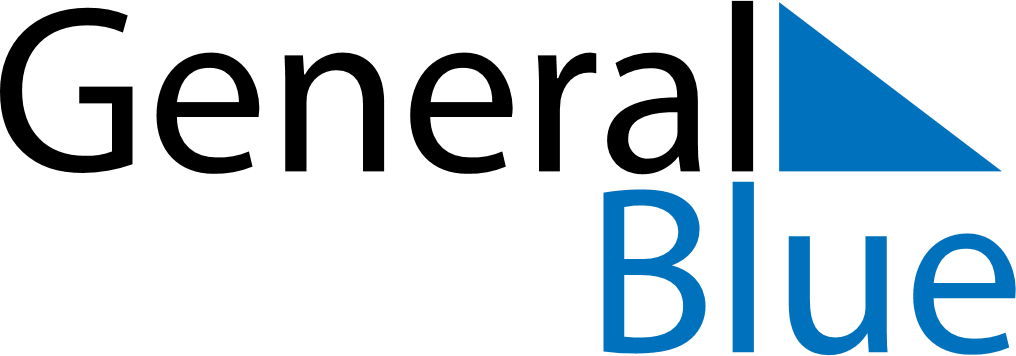 July 2027July 2027July 2027July 2027BotswanaBotswanaBotswanaMondayTuesdayWednesdayThursdayFridaySaturdaySaturdaySunday12334Sir Seretse Khama Day5678910101112131415161717181920212223242425President’s DayPresident’s Day Holiday26272829303131